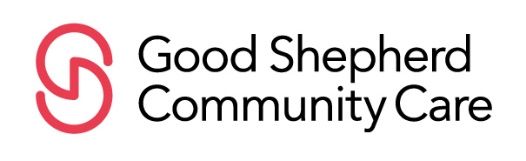 Our Community Resource Library is a space for people to find solace and comfort through the words and voices of others, and to gain access to important resources about death, dying and bereavement.Dedicate a BookProceeds will help fund the many programs of Good Shepherd Community Care. Please contact our Development Associate with questions at (617) 969-6130.160 Wells Avenue, Newton, MA 02459 ∙ (617) 969-6130 ∙ www.GSCommunityCare.orgAmount of Donation:□$1,000	□$500	□$250	□$100	□$50	□$25	□OtherAmount of Donation:□$1,000	□$500	□$250	□$100	□$50	□$25	□OtherHow would you like your donation acknowledged on the bookplate?Dedicated by: 									In Honor of: 									In Memory of:  	Anonymous: A Friend of Good ShepherdHow would you like your donation acknowledged on the bookplate?Dedicated by: 									In Honor of: 									In Memory of:  	Anonymous: A Friend of Good ShepherdDonor Information:Name:  	  Address:  	Phone:	Email:_ 	Acknowledgement Information: (if applicable)Please inform the following person of my donation Name:  		 Address:  	Please save a stamp- no acknowledgement necessary to the donorPlease save a stamp- no acknowledgement necessary to the donorPlease make checks payable to Good Shepherd Community CarePlease make checks payable to Good Shepherd Community CarePlease charge my: □Visa	□ MasterCard   □ Discover Credit Card #:  		Exp. Date:	Sec. Code:	Name on Card:	If using your credit card, please make sure to fill out your address, phone number and email.  Or you can donate securely through our website at www.GSCommunityCare.org. Please charge my: □Visa	□ MasterCard   □ Discover Credit Card #:  		Exp. Date:	Sec. Code:	Name on Card:	If using your credit card, please make sure to fill out your address, phone number and email.  Or you can donate securely through our website at www.GSCommunityCare.org. 